Конспект непосредственно образовательной деятельности в старшей группе детского сада.Тема: "Край мой ненецкий".Цель: Расширение  знаний детей о родном крае.Задачи: -Познакомить детей с символикой города. Закреплять знания детей о культуре,  быте коренных народов Севера. -Развивать связную речь, память, мышление. -Воспитывать  любовь к родному краю: бережное отношение к природе родного края,   уважение к жителям коренных национальностей Севера.Взаимосвязь образовательных областей:Социально-коммуникативное, познавательное, речевое, физическое развитие.Материалы и оборудование: карта России, мультимедийный проектор, изображения символики, ненецкая кукла, рога оленя, обручи, колокольчик, мяч, аудиозапись: «С чего начинается Родина», д/и "Разрезные  картинки".Предварительная работа: Рассматривание тематических альбомов « Мой город», «Родной край», чтение  ненецких сказок, загадывание загадок, заучивание стихотворений ненецких поэтов о родном городе, слушание и пение песен о родном крае, рассматривание ненецкой куклы. Ход занятия.Звучит песня о Родине.  Дети ведут хоровод.В-ль:  -Ребята, вы догадались чему посвящено наше занятие?-Как вы понимаете слово Родина?-Давайте каждый из вас скажет, что для него Родина, а потом мы вместе дадим определение.Д.И.(с мячом) «Доскажи словечко» (Родина-это...). Ответы детей: Россия, наш округ, север, город, в котором родился, родная страна.В: -Молодцы, ребята, вы все правильно сказали. Родина - это родная страна, где мы родились и живем. Дети садятся на стульчики.В: -Давайте посмотрим на карту нашей страны - карту России. Какая наша страна большая, на ее территории много разных городов, среди них и наш родной  город Нарьян-Мар. ( Показ на карте). -Как и у каждого города, у Нарьян-Мара есть свой герб и флаг.  Показ слайда.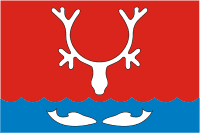 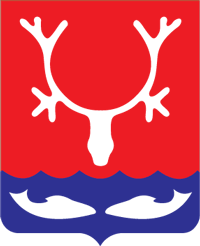 На флаге и гербе  центральное место занимает изображение головы оленя с рогами, символизирующее главное занятие местного населения — оленеводство. Серебряные рыбы в оконечности показывают — рыболовство. Серебро в геральдике символ — чистоты, мудрости, благородства, мира. Красный цвет поля говорит о названии города Нарьян-Мар в переводе на русский язык, который означает — Красный город, а также этот цвет символизирует мужество, красоту и жизнь. Синяя полоса символизирует реку Печору. Этот элемент флага подчёркивает также, что Нарьян-Мар — морской и речной порт. Синий цвет (лазурь) — символ чести, славы, преданности, истины и добродетели.В: - Какой он наш город? ( он очень красивый, яркий, небольшой, любимый, родной …)-Что значит любить свой город? (заботиться, беречь, не загрязнять, знать его историю, гордиться им).- Вы растете, и город растет вместе с вами, становится больше, строятся новые дома. Вы заметили, какие в нашем городе яркие здания как вы думаете почему? (ответы детей). Вы все правильно сказали, мы живем на севере, за полярным кругом, где почти круглый год зима, мало солнца, и поэтому что бы нам было теплее, веселее, светлее, дома такие яркие и красивые.В: - Давайте посмотрим, каким когда-то был наш город, и каким стал сейчас. Показ слайдов. - В нашем ненецком крае живут замечательные люди. Многие из них  воспевают красоту родного города в стихах и песнях. Дети читают стихи. Нарьян-Мар – столица наша, Отличается он тем, 
 Что становится всё краше,
 Радость, нам даруя всем.Заполярную столицу
Любит стар и любит мал.
Время птицею стремится,
Город новеньким уж стал!Я люблю тебя, мой город,
Сердцу радостно в груди!
Ты ещё пока что молод,
У тебя всё впереди!В: - Ребята, как называется край, в котором мы живем? (Ненецкий Автономный округ).-А его коренные жители? (ненцы).Сюрпризный момент.В: -К нам на занятие сегодня пришла гостья, давайте встретим ее. Входит девочка в национальном костюме, в руках ненецкая  кукла Нерха здоровается с детьми.-Ребята, меня зовут Неко, я как и вы очень люблю свой край. Я узнала, что сегодня на занятии  вы говорите о нашей родной ненецкой земле и решила прийти к вам в гости.К вам пришла я не одна,Нерху в гости принесла,Будем вместе мы играть,На вопросы отвечать.В-: -Какая ты красивая!Неко: - Мой наряд мне сшила моя мама, это наша ненецкая одежда. А вот одежду для своей куклы я сшила сама, я очень люблю Нерху и всегда беру ее с собой.  Ребята, вы что-нибудь знаете о моей кукле?  Игра « Расскажи, что знаешь» (рассказы детей о ненецкой кукле: одежда, украшения, орнамент ненецкая сумочка - тучейка.)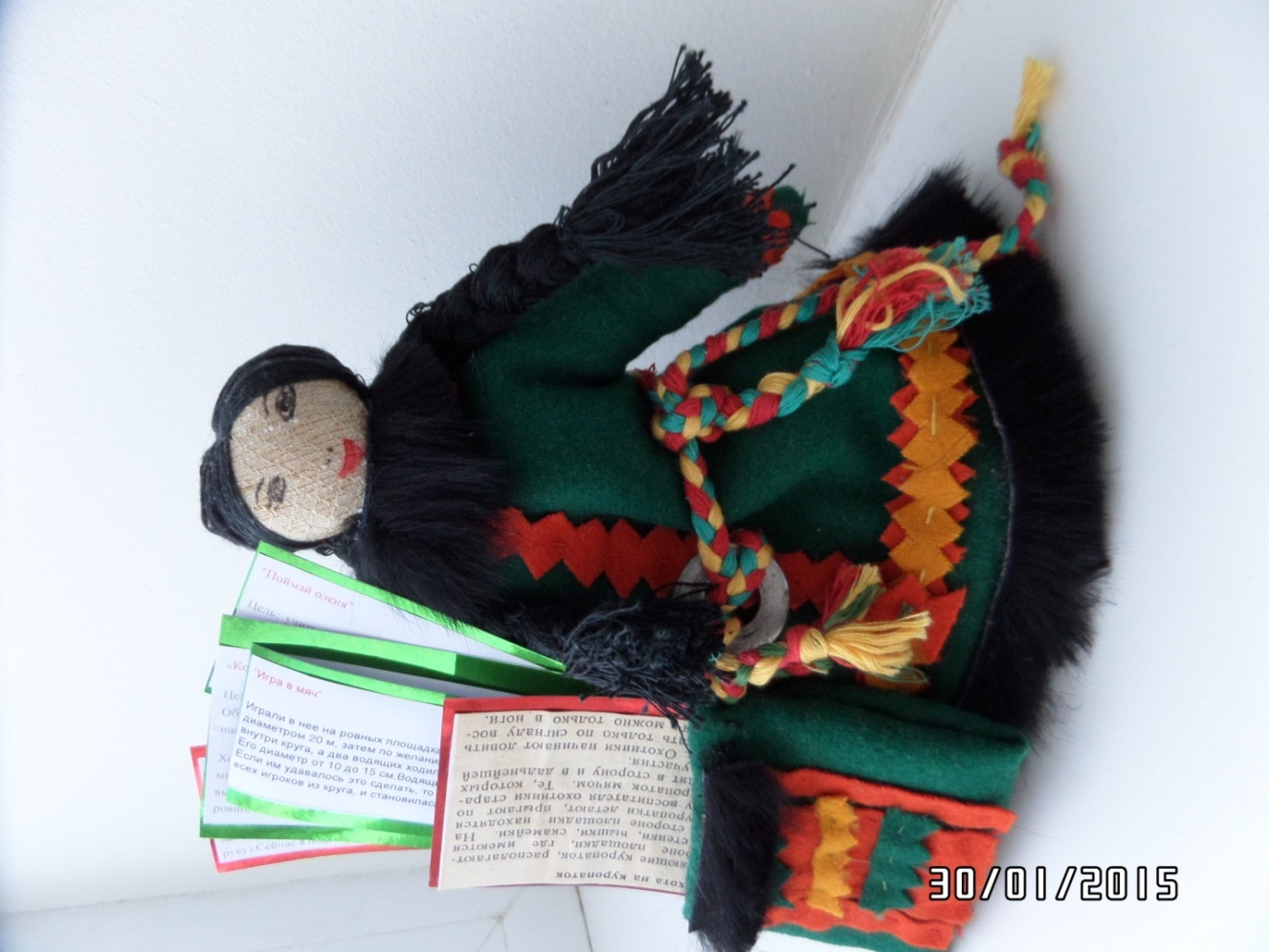 Неко: У  ненецкого народа очень  много интересных игр, где нужно проявлять смекалку, ловкость, быть внимательным и быстрым. Хотите поиграть?Дети играют в подвижные игры: « Колокольчик», « Зааркань оленя».Неко: Молодцы, ребята, какие вы ловкие и смелые!В: Неко, расскажи нам о своем доме, где ты живешь, чем занимаются твои родители.Неко: Дом мой посмотреть хотите, так картинку соберите.Д.И. « Собери картинку».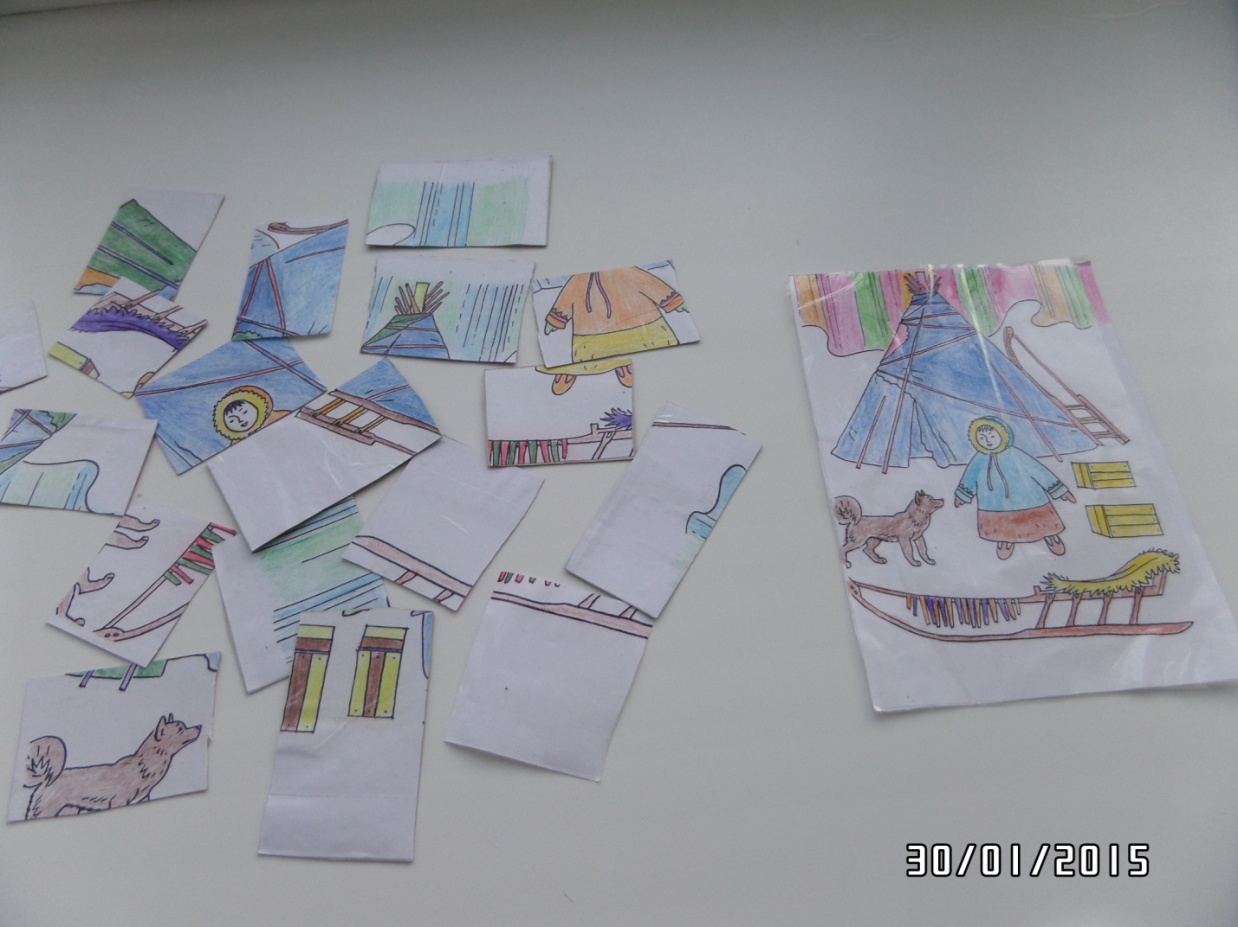 
Дети собирают картинку, рассматривают, отвечают на вопросы девочки.1.Жилище ненцев (чум)2.Сани каюра  (нарты)3. Человек, который пасет оленей (оленевод)4.Одежда ненцев (малица)5.Главное животное тундры (олень).Неко рассказывает детям, о том как она живет.Неко: Мой папа оленевод.  Мама чумработница. Она шьет одежду, варит еду, следит за порядком в чуме, воспитывает детей. Я, как самая старшая, во всем ей помогаю. Мы живем очень дружно. Очень любим свою родную тундру, ее обитателей. Мы с моей семьей  заботимся о тундре, и нас очень огорчает, когда люди, приезжающие к нам, не заботятся о сохранении красоты родного края. А вы знаете как вести себя в тундре? Ответы детей. Я очень рада, что пришла к вам на занятие, и вы приезжайте ко мне в гости.  В конце занятия Неко дарит детям альбом « Мир тундры». 